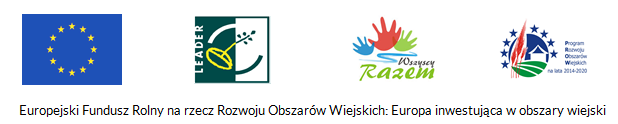 Lokalna Grupa Działania „Wszyscy Razem”Ul. Szkolna  1         26 – 434 GielniówTel. 793115615       biuro@lgdwr.pl ZAPRASZAMY NA SZKOLENIEStowarzyszenie Lokalna Grupa Działania „Wszyscy Razem” zaprasza do udziału w szkoleniu osoby zainteresowane składaniem wniosków o przyznanie pomocy na operacje w zakresie podejmowania działalności gospodarczej (premii) w ramach Poddziałania 19.2. „Wsparcie na wdrażanie operacji w ramach strategii rozwoju lokalnego kierowanego przez społeczność” w ramach Programu Rozwoju Obszarów Wiejskich na lata 2014-2020. Szkolenie odbędzie się 5 listopada ( piątek)  br. o godz. 14.00          w Sali Konferencyjnej w Urzędzie Gminy Belsk Duży ul. Jana Kozietulskiego 4, 05- 622 Belsk Duży.  Uczestnictwo w szkoleniu jest bezpłatne.